2019 Spring Records and Achievements: Archery UK MagazineRecords: EuropeanOutdoorCompound, Junior WomenIsabelle Carpenter, Team Qualifier, 2038Ella Gibson, Team Qualifier, 2038Holly Clifford, Team Qualifier, 2038Compound, Cadet MenAdam Carpenter, Team Final, 233Lewis Haslam, Team Final, 233Matthew Wong, Team Final, 233Compound, Cadet WomenLayla Annison, Team Final, 227Jenny Bryan, Team Final, 227Holly Clifford, Team Final, 227Records: UK ParaVIRecurve/Compound, VI 1Roger Rees-Evans, VI 1440, 448OutdoorRecurve, Men OpenDavid Phillips, 1440, 1224Paul Browne, 70m, 631Compound, Men OpenJohn Stubbs, York, 1212Recurve/Compound, Women W1Victoria Rumary, Hereford, 1170IndoorCompound, Women OpenPhoebe Pine, 18m, 569Recurve, Men OpenDavid Phillips, 18m, 570Recurve/Compound, Men W1Andy Carr, Portsmouth, 560Records: UKTarget IndoorRecurve, LadiesSarah Bettles, Double Worcester, 595Sarah Bettles, Worcester, 298Compound Unlimited, Junior LadiesHolly Clifford, Double Portsmouth, 1176Holly Clifford, Portsmouth, 591Layla Annison, 18m, 587Compound Unlimited, Junior GentlemenDillon Crow, Bray II, 285Longbow, Junior LadiesRosie Elliott, Double Worcester, 359Rosie Elliott, Worcester, 189Jennifer Cuthbertson, Bray II, 187Jennifer Cuthbertson, Bray I, 144Longbow, Junior GentlemenWilliam Thomas, 18m, 482William Thomas, Stafford, 453Matthew Foreman, Bray II, 166Matthew Foreman, Bray I, 140Target Outdoor ImperialBarebow, Junior LadiesEmily Summers, Short Jnr Western, 744Longbow, Junior GentlemenWilliam Thomas, Bristol II, 749Longbow, LadiesSheila Hudson, Albion, 567Target Outdoor MetricBarebow, Junior LadiesPhoebe Rose, Metric III, 1162Phoebe Rose, Long Metric III, 570Phoebe Rose, 50m distance, 282Barebow, Junior GentlemenMark Robertson, Gents 1440, 1085Longbow, Junior LadiesJennifer Cuthbertson, Double Ladies 1440, 1138Niamh Chalmers, 70m, 194Niamh Chalmers, Gents 1440, 160Niamh Chalmers, Long Metric (Gents), 81Jennifer Cuthbertson, Long Metric I, 283Hannah Wells, Long Metric IV, 178Jennifer Cuthbertson, Metric I, 632Jennifer Cuthbertson, Metric II, 571Jennifer Cuthbertson, 70m distance, 118Jennifer Cuthbertson, 70m distance, 125Jennifer Cuthbertson, 60m distance, 165Jennifer Cuthbertson, 50m distance, 135Jennifer Cuthbertson, 30m distance, 214Hannah Wells, Metric 122-50, 79Longbow, Junior Gentlemen
Matthew Foreman, Double Gents 1440, 	751Matthew Foreman, Gents 1440, 394Matthew Foreman, 90m distance, 77Matthew Foreman, 50m distance, 217Matthew Foreman, Long Metric (Gents), 147Matthew Foreman, Long Metric (Gents), 99Longbow, LadiesSheila Hudson, 70m distance, 196Sheila Hudson, Gents 1440, 744Sheila Hudson, Ladies 1440, 862Sheila Hudson, 90m distance, 118Sheila Hudson, 30m distance, 297Sheila Hudson, Long Metric (Gents), 288CloutLongbow, LadiesRoz Summers, Double Metric 125m, 289Longbow, GentlemenGeoff Fisher, Double Metric 165m, 282FieldRecurve, Junior LadiesLouisa Piper, National Animal U18, 480Compound Unlimited, Junior GentlemenTheo Milligan, Combined White U12, 678Theo Milligan, Double Mixed White U12, 643Theo Milligan, Marked White U12, 342Theo Milligan, Unmarked White U12, 336Archie Crawford, National Animal U15, 600Adam Carpenter, Marked Red U18, 397Compound Unlimited, Junior LadiesLara Saunderson, Double Mixed Blue U12, 585Lara Saunderson, Mixed Blue U12, 301Lara Saunderson, Mixed Blue U12, 264Lara Saunderson, Mixed White U12, 520
Barebow, Junior Ladies
Amelia Thomas, Combined Blue U15, 579Amelia Thomas, Unmarked Blue U15, 313Longbow, Ladies	Mandy Linn, National Animal, 170American Flatbow, Junior LadiesAnna Catling, National Animal U18, 185Compound Limited, LadiesAndrea Beddard-Smith, National Animal, 435Achievements: Target ArcheryGrand Master Bowman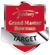 RecurveLizzie Warner, Kirby MuxloeMichael Judd, MayflowerTom Hall, MeridenYulia Larkins, Crystal PaleJohanna Meyer, Edinburgh University AlumniCompoundAnne Rutland, Wyre Forest CoAJacquie Holmes, EveshamSarah Moon, ArcheryGBElla Gibson, Deer Park LtdSimon Scott, 	DerwentGemma Breese, BronteBarebowDerek Bett, KetteringMark Robertson, KillingworthLongbowBarry Du-Crow, SouthamptonNigel Kelly, SouthamptonMaster Bowman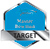 RecurveIzabela Booth, Long MyndLizzie Warner, Kirby MuxloeShahram Montasser, KetteringWendy Aubrey, Pendle and SamlesburyHarry McKeown, The NonsuchArthur Coveney, Loughborough StudentsRuth Welsh, The FoxesRichard White, ChessingtonJohn Prior, SupermarineRachel Vines, SupermarineCollette Webster, The CastleCharlotte Birch, Wallingford CastleVlada Priestman, NethermossSimon Degler, SellafieldThea Rogers, St KingsmarkPaul Sutton, EcclesEmma Davis, University of WarwickKevin Barrett, HowardCompoundEmma Winning, Phoenix  EssexBill Chapman, Bowmen of GlenGrant Morris-Soper, RivernookRhys Moore, Isle of ManJason Pretlove, Phoenix EssexMichelle Sword, SwanGeorge Tohovitis, WelbeckGen Witham, Bowmen of GuernseyStewart Stanger, OrkneyErin Prior, SupermarineBill Chapman, Bowmen of GlenChris Groom, SupermarineEric Taylor, BanchoryNeill Brown, LAOFACMarina Rose, BarnsleyCharles Mallion, West EssexBarebowHelen Bundy, Beeston RylandsAndrew Rees, BallandsAlan Holder, Forest of BereGlenn Studholme, NortonLee Brackenbury, KetteringLongbowNicola Phillips, St KingsmarkJustine Canham, South WiltsPatrick Revell, All Abilities ArcheryScott Williams, ExmouthJunior Master Bowman U18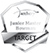 RecurveHeather Hughes, NethermossCompoundLiam Wright, 	BramcoteJunior Master Bowman U16RecurveElla Shield, Cleve JuniorsShauna Punjabi, ChessingtonFreya Palmer, Redhill  JuniorsElla Barrett, HowardAmy Roadknight, Redhill  JuniorsImogen Newby, BraintreeRiley Spencer-Nice, Deer Park LtdCompoundCaroline Tebbs, Eagle Bowman of BedfordLongbowRosie Elliott, Chantry RotherhamJunior Master Bowman U14RecurvePenny Healey, BowbrookHeike Palmer, Redhill JuniorsLuke Davis, TenzoneCompoundRosemary Preece, Deer Park LtdHallie Boulton, Pendle and SamlesburyJessica Charlesworth, MinchinhamptonJunior Master Bowman U12RecurveMegan Havers, Fosse CoALucie Matthews, CorbyAlexander Shehata-Morgan, Evesham JuniorWA Star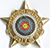 White (1000), RecurveKaren Relton, Heugh, 1067Black (1100), CompoundSarah Chalmers, Durham City, 1119Blue (1200), CompoundMegan Lisle, Green Lane AB, 1238Black (1100), RecurveJohn Dowsett, The Castle, 1149Kathryn Slip, Kingston, 1137Paul Nicholson, Norton, 1103Stephen Newson, Green Lane AB, 1101Black (1100), CompoundSimon Haugh, Norton, 1192Blue (1200), CompoundAndy Smith, Fakenham, 1262Eddie Ho, Bowmen of Walker, 1248Wayne Champion, St Kingsmark, 1220WA Target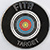 RecurveBlueJames Jackson, Elswood, 557Trevor Dance, Exmouth, 554BlackStephen Nash, Kirby Muxloe, 538Elizabeth Kellingley, Bognor Regis, 535Daniel McArthur, Sellafield, 530Mel Tang-Richardson, Ely, 527WhiteDebbie Geddes, Lethen, 508Graham Hadfield, ArcheryGB, 505Eleanor Cole, Royal Richmond, 504CompoundRedAnne Rutland, Wyre Forest CoA, 575BlueIan Clark, St Mary's, 560Eugene Tiger- Smith, Archery Fit London, 557Martin Walton, C M O, 553Jamie Hunter, Beon (Cumbria), 552BlackMolly Tyrrell, Fox, 544Victoria Kingstone, Guildford, 529Stefanie Probert, Morecambe Bay, 258WhiteAmy Bode, Pendle and Samlesbury, 560Amanda Bohen, R J D, 527Robert John Jones, Celtic, 517Louise Arkwright, Norton, 513Mike Arkwright, Norton, 506Kate McCutchen, Archery Fit London, 506Junior Rose Awards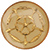 RecurveBlackClaudia Newman, Keswick, 949Achievements: Field ArcheryWA Arrowhead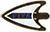 Gold, BarebowCarol-Anne Seez, Penicuik, 327Silver, CompoundAdam Carpenter, Barnsley, 397White, RecurveMatthew Gardiner, Bradford University, 327Rhodri Curnow, Radnor Foresters, 313White, CompoundMark Dooley, New Century, 384Michal Trojek, Eagle, 374Aaron Bainton, St Mary's, 373Mark Saunderson, City Of Belfast, 372White, BarebowAmelia Thomas, Pentref, 313Black, RecurveMichal Troje, Eagle, 367Kathryn Morton, Ballyvally, 261Black, CompoundOliver Bourne, Ashford, 352Sinead Byrne, Ballyvally, 340Daniel Smith, Osprey, 299
Black, BarebowMatthew Gardiner, Bradford University, 296Grey, RecurveRichard Gardiner, Colchester and District, 287Tim Pratt, Exmouth, 281David Nicholas, Junction, 278David Coates, Selby, 277Lucy Nicholas, Junction, 275Grey, CompoundNeil Crickmore, Bronte, 341Malcolm Hamer, Wirral, 340Tony Carpenter, Barnsley, 339Anca Tutuianu, Bradford University, 322Grey, BarebowStephen Andrews, Bride Valley Junior, 268Kay Kelly, Ballyvally, 226Brown, RecurvePeter Probert, Adur Valley, 264Brown, CompoundNahum Thompson, Banbridge, 321
Brown, BarebowIan Crozier, Lough Cuan, 232Ryan Dougan, Lough Cuan, 232Lynn Patton, River Oak, 225Green, RecurveDavid Coates, Selby, 236Steve Kelley, Goldcrest, 219Green, CompoundAnca Tutuianu, Bradford University, 299Christopher Vince, Colchester and District, 295Peter Gregory, Goldcrest, 293Green, BarebowKeith Macduff, ArcheryGB, 228Lynn Patton, River Oak, 222Ryan Dougan, Lough Cuan, 212David McCann, Lough Cuan, 201Christopher Lowe, Ardleigh, 196Ian Taylor, Castle Moat and Folkestone, 196Achievements: Flight Archery1st Class FlightRecurveKevin Gray, South BucksAchievements: Handicap Improvement Medal58 Point improvementLisa Jones Allen, South Oxon, 100 to 42, (Senior)36 Point improvementIsabella Bruguier, Crystal Palace, 80 to 44, (Junior)29 Point improvementGheorghe Tudor, Aquarius, 62 to 33, (Senior)27 Point improvementBrogan Burke, Warfield, 83 to 56, (Junior)Paul Seccombe, Cleadon As, 58 to 31, (Senior)23 Point improvementNeil Booth, King's Lynn, 66 to 43, (Senior)Mary Fisher, Maidenhead, 	68 to 45, (Senior)19 Point improvementJames O'Connor, Thomas Wall, 83 to 64, (Junior)Suzanne Hargreaves, Caldy, 80 to 61, (Senior)Alex Kent, Darenteford, 69 to 50, (Senior)18 Point improvementAnthony Young, Riverside, 92 to 74, (Senior)Joyce Aldridge, Canterbury, 75 to 57, (Senior)Amber Knowles, Meriden, 80 to 62, (Junior)17 Point improvementAshley Slatter, As of the West, 66 to 49, 	(Senior)16 Point improvementHolly Beaumont, Canterbury, 68 to 52, (Junior)Alexander Stone, Canterbury, 70 to 54, (Junior)15 Point improvementMatt Ramsdale, Reigate Priory, 54 to 39, (Senior)14 Point improvementChris New, Petersfield, 51 to 37, (Senior)Rowen Herdsmen, Wyke, 64 to 50, (Senior)Dave Bates, Whiteleaf, 65 to 51, (Senior)Clint Maslen, Osprey, 44 to 30, (Senior)Calum Dobson, Goldcrest, 91 to 77, (Junior)13 Point improvementKevin Lovell, Bromyard, 53 to 40, (Senior)Mary Watson, Netherhall, 62 to 49, (Senior)David Hopcroft, Meriden, 44 to 31, (Senior)12 Point improvementJim Flint, Warlingham, 68 to 56, (Senior)Brian Cassidy, Tockington, 68 to 56, (Senior)Kyle Denham, Derbyshire, 34 to 22, (Senior)Adele Bound, Derbyshire, 64 to 52, (Senior)Mark Somerton, Royal Richmond, 68 to 56, (Senior)Jonny Mylchreest, Goldcrest, 50 to 38, (Senior)Lisa Hedaux, The Newquay, 56 to 44, (Senior)Keith Hickman, Stafford, 69 to 57, (Senior)Sue Molloy, Guildford, 47 to 35, (Senior)Julie Neagus, Alsager CoAs, 74 to 62, (Senior)Lauren Rawlings, Bowbrook, 48 to 36, (Junior)11 Point improvementKevin McNaught, Ayr, 59 to 48, (Senior)Christopher Hearn, Grimsby, 57 to 46, (Senior)June Burchell, Forest of Bere, 84 to 73, (Senior)Tim Webb, Bath, 72 to 61, (Senior)Linden McClusky, Stalybridge, 50 to 39, 	(Senior)Tony Drabble, Belvoir, 32 to 21, (Senior)Tillie-Ann Wadsworth, Derbyshire, 65 to 54, (Junior)Rebecca Kennedy, Guildford, 62 to 51, (Junior)Jenny McCrea, Derbyshire, 61 to 50, (Junior)Phoebe Lindsley-Frost, Royal Richmond, 69 to 58, (Junior)Eli Sunderland, White Rose, 88 to 77, (Junior)Jack Keen, Redhill Junior, 69 to 58, (Junior)Robert Hargreaves, Caldy, 46 to 35, (Junior)10 Point improvementMark Dooley, New Century, 17 to 7, (Senior)Colin Simpson, Warfield, 36 to 26, (Senior)Jo Long,Old Basing, 70 to 60, (Senior)Alan O'Dowd, The Nonsuch, 29 to 19, (Senior)Michael King, Eastbourne, 60 to 50, (Senior)Peter Morgan, Redhill, 31 to 21, (Senior)James Howell, CMO, 49 to	 39, (Senior)Alex Wilde, Stalybridge, 73 to 63, (Junior)9 Point improvementAndrew Parnell, Burleigh, 41 to 32, (Senior)Andrew Whitby, Ivanhoe, 25 to 16, (Senior)Russel Boyce, Ascham, 54 to 45, (Senior)Cliff Robertson, North Cheshire, 73 to 64, (Senior)Jenny Simmons, Plumpton, 65 to 56, (Senior)Esme Ryan, Kirby Muxloe, 57 to 48, (Junior)8 Point improvementSandy Hamilton-Winstanley, Cheshire County, 	63 to 55, (Senior)Laura Chat, High Elm, 64 to 56, (Senior)Mike Greenwood, High Elm, 65 to 57, (Senior)Andy Yates, Bowbrook, 52 to 44, (Senior)Lorraine Elder, Bognor Regis, 71 to 63, (Senior)Mike Burdett, Selby, 43 to 35, (Senior)Matthew Ashton, Phoenix of Halifax, 43 to 35, (Senior)Dean Adams, Havant and Hayling, 58 to 50, (Senior)David Fleet, Tonbridge, 48 to 40, (Senior)Peter Verrall, Thanet, 47 to 39, (Senior)Sophia Boulton, Cleve, 35 to 27, (Junior)Bethany Brookes, Stafford, 72 to 64, (Junior)7 Point improvementLesley Sperrin, Surrey, 77 to 70, (Senior)Mary Jane Thompson, Bognor Regis, 68 to 61, (Junior)Gabriel Lavan, New Century, 58 to 51, (Junior)Rachel Garratt, Alsager CoAs, 69 to 62, 	(Junior)6 Point improvementChantal Smitheman, Hellingly, 67 to 61, (Senior)Martin Blakebrough, ABBA, 53 to 47, (Senior)Hannah Evans, Burleigh, 36 to 30, (Junior)5 Point improvementSue Hutchings, Gravesend, 65 to 60, (Senior)Edward Chubb, Leaves Green, 63 to 58, (Senior)Julia Holmes, Kestrels, 49 to 44, (Senior)Matt Prior, Mayflower, 56 to 51, (Senior)Frank Jolley, White Rose, 52 to 47, (Senior)Jason Page, Colchester and District, 68 to 63, (Senior)Steve Richmond, Priory, 70 to 65, (Senior)Colin Vaughan, Ardleigh, 43 to 38, (Senior)4 Point improvementKeith Wixon, Coventry, 53 to 49, (Senior)Claire Hart, Redruth, 46 to 42, (Senior)3 Point improvementCaroline Nash, Kirby Muxloe, 47 to 44, (Senior)Antony Aplin, Redruth, 36 to 33, (Senior)Sam Elford The Newquay, 	63 to 60, (Junior)2 Point improvementFlynn Hamilton, Gravesend, 84 to 82, (Junior)1 Point improvementMaria Morozova, CMO, 58 to 57, (Junior)